Periodic TrendsAs we move across a period or down a chemical family, there are regular changes in elemental properties.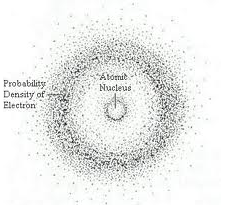 The size of an atomThe volume of an atom is the result of a _______________ of electrons.The outer boundary of an atom depends on the size of a cloud in which electrons spend approximately _______ % of their time.What affects the size of an atom’s electron cloud?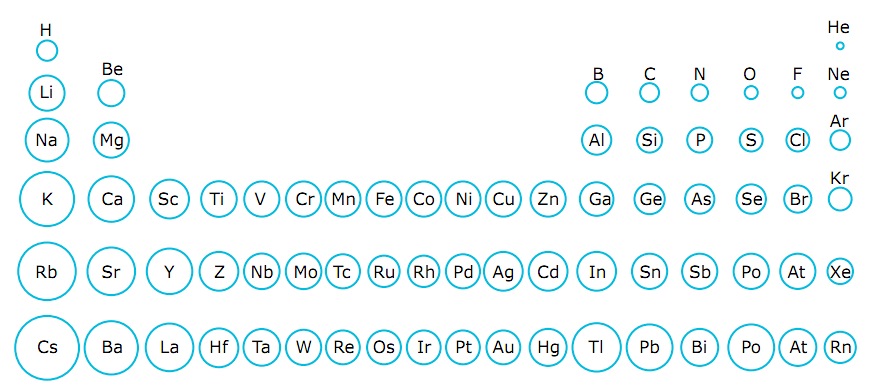 As we move DOWN a family…As the number of energy levels (n) increases, _____________________________________________________________________. This makes the atom ________________________. Draw the Bohr Diagrams for the following atoms: Sodium					Potassium					RubidiumAs we move ACROSS a period…As the atomic number increases, the _________________________________________________________________________The greater the positive charge on the nucleus, _____________________________________________________________________ ______________________. This _____________________ the size of the radiusConsider this…Rank the following from largest to smallest by determining:How many electrons are in each?How many protons are in each?Ranking: ______________________________________________________________________________________________________________________Ionization Energy: The _____________ required to remove an electron from a neutral atom. 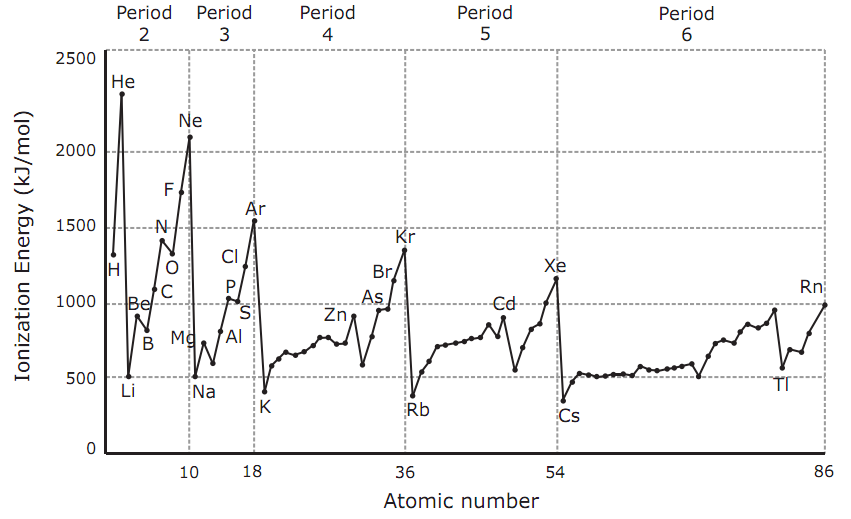 Ionization Energy tells us how strongly an atom holds onto its outermost electrons. A large atom has outer electrons that are held ____________ stronglyA small atom has outer electrons that are held _____________ stronglyThis is because of the __________________________________Shielding Effect: The weakening of the attraction between the _______________ electrons and ___________ because the electrons in the inner shells are ______________________ the outer electronsIn summary:As atomic radius increases…Electrons are held ___________ tightlyIt takes __________ energy to remove electronsIonization energy _____________________As atomic radius decreases…Electrons are held ___________ tightlyIt takes __________ energy to remove electronsIonization energy _____________________ElectronegativityElectron affinity is __________________________________________________________________Electronegativity is ________________________________________________________________Smaller atoms are ______________ at attracting electrons because their bonded electrons are so ___________ to their nucleusTherefore, smaller atoms have a ____________ electronegativity (EN)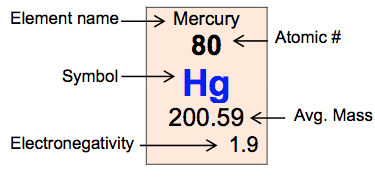 As atomic radius increases…The nucleus is _________________ from the bonding electronsThe atom has a _____________ ability to attract an electronElectronegativity ________________________As atomic radius decreases…The nucleus is _________________to the bonding electronsThe atom has a _____________ ability to attract an electronElectronegativity ________________________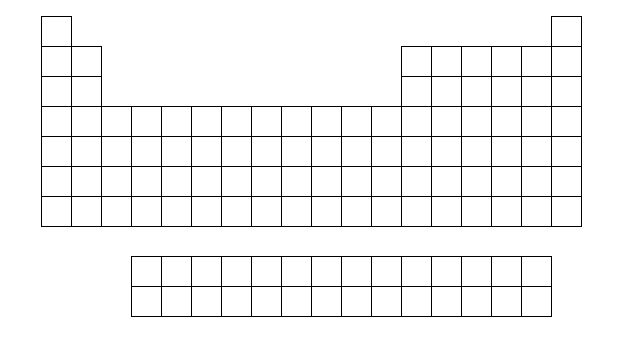 Summary…Decreases or increases?Ionic BondingIonic bonding occurs because of the electrostatic attractive force between the oppositely charged ions produced when a metal atom transfers one or more electrons to a non-metal atom.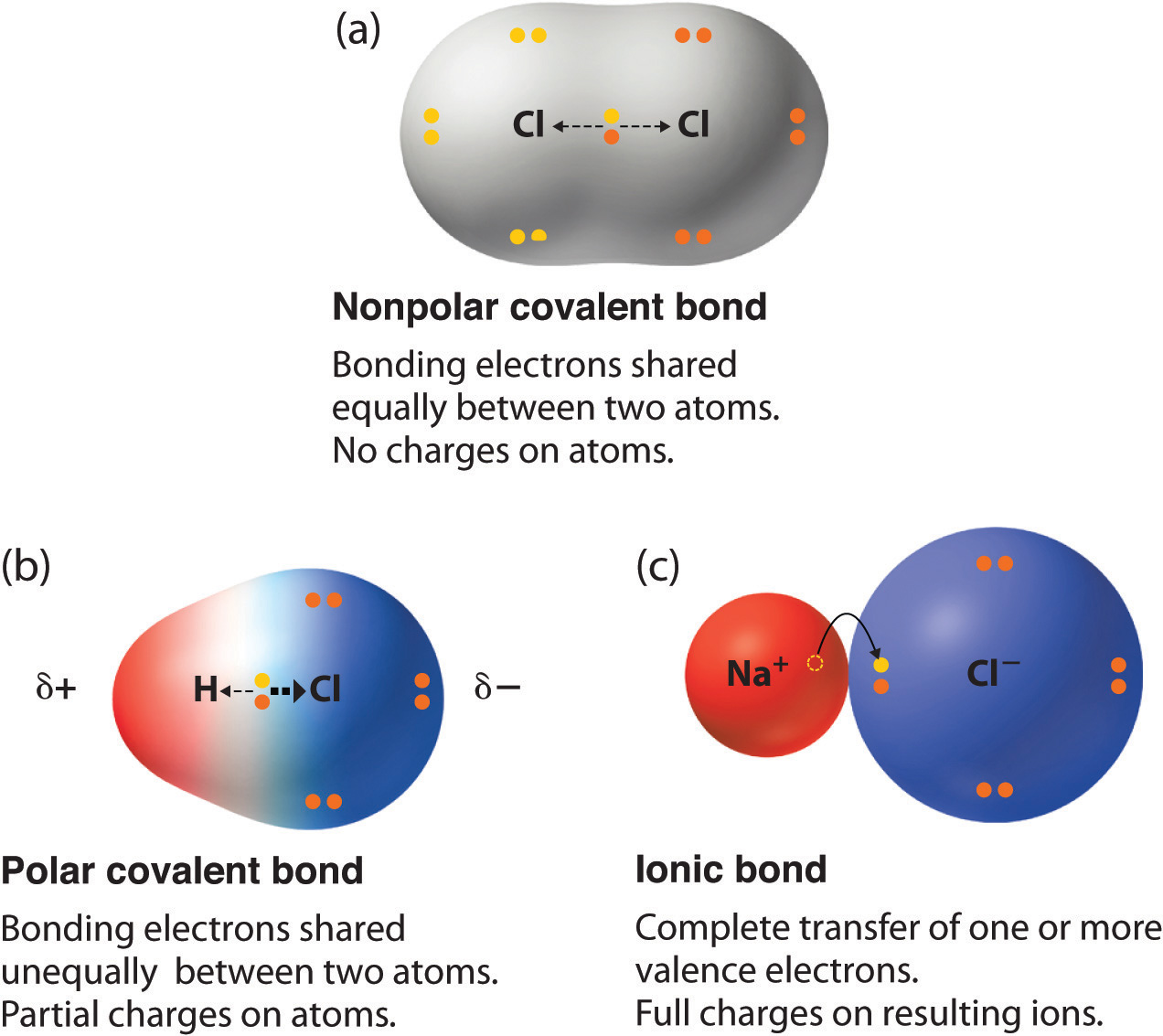 Important Points:Ionic compounds form between ______________ and _________________________ whose electronegativity difference  (ΔEN) exceeds ________. They typically form when metals from groups 1 or 2 react with non-metals from groups 16 or 17 of the periodic table. During the formation of an ionic bond, metal atoms will ______________ one or more ______________ electrons to the more ___________________________________________ non-metal atoms. This occurs because the metal’s relatively low ________________________________ and ________________________________.Ionic compounds form structures known as ____________________________.  The vast number of attractive forces present in such lattices account for the high melting temperatures of ionic compounds.Practice 1:Write formulas for the ionic compounds form when the following elements combine:Practice 2:Write formulas for the compounds formed when the following elements combine and justify that the bonds present are ionic by determining the ΔEN in each case.Covalent BondingA bond formed from the sharing of electron pairs between atomsCan be ____________________________ or __________________________________Important Points:Covalent compounds form between two ______________________.Because no electron transfer occurs and no ions form, all of the species prior to and following covalent bond formation between two atoms are electrically neutral.The force of attraction in a covalent bond is between a pair of _______________ and two adjacent positive _________________, rather than between a cation and an anion. Electrons in covalent bonds are always associated in pairs.Covalent compounds exist as independent molecules rather than large crystal structures. Practice 1: Justify that the bonds present are covalent by determining the ΔEN in each case.Practice 2:Calculate the ΔEN values for the bonds in the following compounds. Then arrange the compounds in order from those containing bonds in which the electrons are shared most equally to those in which the electrons are shared most unequally. Practice 3:Complete the following table:Does every metal & non-metal combination result in an ionic bond? Explain. Chemistry 11Atomic Theory VName:
Date:Block:Atomic RadiusIonization EnergyElectronegativityChemical BondingAtomic RadiusAl3+F-Mg2+N3-Na+NeO2-# of electrons# of protonsIonization EnergyElectronegativityMoving LEFT to RIGHT Across A PeriodMoving DOWN a Chemical FamilyAtomic SizeReason:Ionization EnergyReason:ElectronegativityReason:Chemical BondingAtoms InvolvedType of Bond1. metal bonded to non-metal2. non-metal bonded to non-metal3. metal bonded to metala) Ba and Brb) Be and Oc) Sr and Nd) Mg and Cle) Fr and Fa) Ca and Brb) Al and Oc) Be and Od) Rb and Ne) Ba and ClΔENBond Designationa) N and Fb) C and Hc) Si and Nd) C and Se) O and Oa) H2Ob) PCl3c) Cl4d) SiO2e) AlNElements PresentFormulaΔEN valuesNature of BondsAtom Possessing Greater Electron DensityC and SB and ClAl and ON and ICa and F